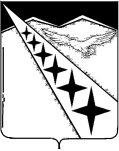 АДМИНИСТРАЦИЯ ЛУЧЕВОГО СЕЛЬСКОГО ПОСЕЛЕНИЯ ЛАБИНСКОГО РАЙОНАПОСТАНОВЛЕНИЕ    от 22.11.2021                                                                                                 № 108поселок ЛучО внесении изменений в постановление администрации Лучевого сельского поселения Лабинского района от 29 декабря 2017 года № 171 «О наделении сотрудников администрации и председателей территориального общественного самоуправления Лучевого сельского поселения Лабинского района полномочиями по составлению протоколов об административных правонарушениях на территории Лучевого сельского поселения Лабинского района»В соответствии с Федеральным законом от 6 октября 2003 года № 131-ФЗ «Об общих принципах организации местного самоуправления в Российской Федерации», Законом Краснодарского края от 23 июля 2003 года № 608-КЗ «Об административных правонарушениях», руководствуясь частью 12 пункта 1 статьи 12.2 Закона Краснодарского края от 23 июля 2003 года № 608-КЗ «Об административных правонарушениях» и пунктом 6 статьи 28.3 Кодекса Российской Федерации об административных правонарушениях,   п о с т а н о в л я ю:1. Внести в постановление администрации Лучевого сельского поселения Лабинского района от 29 декабря 2017 года № 171 «О наделении сотрудников администрации и председателей территориального общественного самоуправления Лучевого сельского поселения Лабинского района полномочиями по составлению протоколов об административных правонарушениях на территории Лучевого сельского поселения Лабинского района» следующие изменения: приложение Перечень лиц уполномоченных на составление протоколов об административных правонарушениях на территории Лучевого сельского поселения Лабинского района изложить в новой редакции (прилагается).2. Настоящее постановление разместить на официальном сайте администрации Лучевого сельского поселения Лабинского района. 3. Контроль за выполнением настоящего постановления оставляю за собой.4. Постановление вступает в силу со дня его подписания.Исполняющий обязанностиглавы администрацииЛучевого сельского поселения Лабинского района					                             И.И. ЯценкоПРИЛОЖЕНИЕк постановлению администрацииЛучевого сельскогопоселения Лабинского районаот 23.11.2021 № 108Перечень лиц уполномоченных на составление протоколов об административных правонарушениях на территории Лучевого сельского поселения Лабинского районаИсполняющий обязанностиглавы администрацииЛучевого сельского поселения Лабинского района					                             И.И. ЯценкоС постановлением от 23.11.2021 № 108 ознакомлены:Главный специалист администрации Лучевого сельского поселения Лабинского района   (ст. 2.2., 3.2.)                                                  С.В. ПереваловаВедущий  специалист администрации Лучевого сельского поселения Лабинского района  (ст. 3.2, 3.8)                                                         Т.И. АлехинаВедущий специалист администрации Лучевого сельского поселения Лабинского района  (ст. 2.2, 3.3., 7.15)                                                  И.Л. СкибаВедущий специалист администрации Лучевого сельского поселения Лабинского района  ( 3.3.,  3.8., 7.15)                                                Е.В.СоколоваГлавный специалист администрации Лучевого сельского поселения Лабинского района2.2, 2.3, 3.2, 3.10, 4.12, 5.2, 5.4, 6.2 - 6.5, 7.2, 7.16, 9(1).1 - 9(1).4, 9(1).5Ведущий специалист администрации Лучевого сельского поселения Лабинского района2.2, 2.3, 3.2 и 3.3, 3.8, 3.10, 4.12, 5.2, 5.4, 6.2 - 6.5, 7.2, 7.15, 7.16, 9(1).1 - 9(1).4, 9(1).5Председатель территориального общественного самоуправления Лучевого сельского поселения Лабинского района3.2 